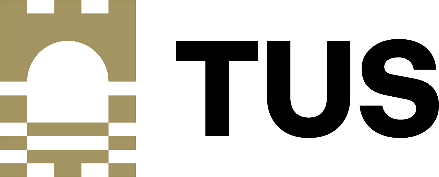 Library Membership Application FormPlease select the relevant membershipAcademic Staff      Professional & Support Staff             Privacy Notice: The details collected above are limited to those required in order to process your orders and access to our Library and Information facility and to communicate as necessary with you. This data is not shared with any other party external to TUS save where your use of a Library Service external electronic source or database requires your limited sharing of your data. In all cases this is flagged on screen. In line with TUS’s Data Protection Policy your data will be retained by the Technological University for no longer than is necessitated for the lawful purposes for which it is collected, including to continue communication with past members who may have retained resources owned by the Technological University of the Shannon: Midlands Midwest, or who may owe fees to the service. Should you have any concerns with regard to anything pertaining to collection, use and retention of this data, please contact: dataprotection@tus.ieApplicants Signature: _________________		                 Date:  ____________________Name:Address:Email:Telephone No:Employee No:   